МУНИЦИПАЛЬНОЕ БЮДЖЕТНОЕ ДОШКОЛЬНОЕ ОБРАЗОВАТЕЛЬНОЕ УЧРЕЖДЕНИЕ детский сад № 5 «Колокольчик»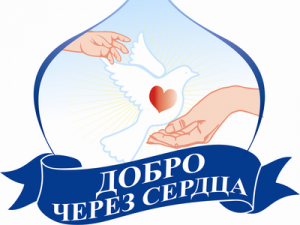 Конспект непосредственной образовательной деятельностив старшей группе «Добро через сердца»Составила и провела:воспитатель Романцова С.В.Г. Саров2018 г.Цель: расширять и  углублять представление детей о доброте, как о ценностном, неотъемлемом качестве личности; совершенствовать коммуникативные навыки (умение выслушивать товарища, искренне высказывать свое мнение, проявлять доброжелательность, навыки культурного общения со сверстниками, побуждать к осмыслению общечеловеческих ценностей).Задачи:Образовательные:-   формировать представление о том, что доброта есть проявление душевных качеств человека;-    совершенствовать познавательную активность;-    совершенствовать диалогическую и монологическую формы речи;- учить выражать свои чувства.      Развивающие:-развивать способность воспринимать и анализировать проблемные ситуации;-оценивать свое отношение к позитивным и негативным поступкам сверстников.   Воспитательная:-    воспитывать отзывчивость и доброжелательное отношение к животным.Оборудование: макет воздушного шара, фигурки персонажей сказок, проектор, оборудование для труда,  плакат добрых дел.ХОД ЗАНЯТИЯДети входят в группу, становятся полукругом. - Ребята, к нам сегодня пришли гости, давайте поздороваемся с ними. А сейчас -поприветствуем друг друга:«Собрались все дети в круг,Я – твой друг и ты – мой друг.Вместе за руки возьмемсяИ друг другу улыбнемся!»(Взяться за руки и посмотреть друг на друга с улыбкой).Давайте подарим улыбку нашим гостям.Дети садятся на стульчики.В.: Сегодня утром к нам в группу принесли конверт, а в нем что то есть. Давайте посмотрим, что же в нем. А внутри стихотворение.Послушайте!«Доброта нужна всем людям,Пусть добра побольше будет.Говорят не зря при встрече«Добрый день» и «Добрый вечер».И не зря ведь есть у насПожелание «В добрый час».Доброта — она от векаУкрашенье человека»…В.: вы уже, наверное, догадались, о чем мы будем разговаривать (о доброте)В.: Ребята, а вы делаете добрые дела? Давайте вспомним о них. А поможет вам в этом шапка волшебника (дети поочередно  надевают шляпу и называют доброе дело, которое они совершили).Назвав доброе дело, ребенок приклеивает на «Экране добрых дел» на свой лучик цветок.Ребята, какие вы молодцы! Вы очень много делаете добрых дел. И кормите животных, и помогаете дома, и помогаете в детском саду воспитателям. Вы просто молодцы. Волшебная шляпа помогла вам вспомнить и рассказать о них.Ребята, а в конверте еще что то есть. Давайте посмотрим, что там. А там наши путешественники Маша и Ваня просят помощи. Они не могут выбрать дорогу добра. Давайте им в этом поможем.  Вам надо закрасить дорожку доброты, ведущую  к хорошему поступку, а какую, вы решите между собой. Один из вас – будет закрашивать дорожку, а второй - расскажет, почему вы выбрали именно эту дорожку (работа в парах).Ответы детей.Ребята, вы молодцы, помогли выбрать детям  дорогу добра. Вы сделали доброе дело.Ребята, а ведь добрые дела совершают не только люди, но и сказочные герои. В.: Ребята, мы с вами прочитали много сказок, а как вы думаете, почему русские сказки называют волшебными? Потому что в конце всегда добро побеждает зло.Ребята, Маша и Ваня приглашают наших сказочных героев отправиться в путешествие на воздушном шаре в страну Добрых дел.Давайте подойдем к столу, возьмем по одному герою и расскажем, какие же дела и поступки совершил он (Хаврошечка, Кощей Бессмертный, Золотая рыбка, Красная Шапочка, Кот, Петух, Лиса,  Доктор – Айболит). Подняться в воздух смогут только герои, совершившие хорошие поступки. Так кто же полетит на шаре?Дети называют положительных персонажей, называют сказку и доброе дело. помощник «поднимает шар», тянет за леску. Шар отправляется в путешествие.Ребята, вы молодцы! Правильно назвали сказки и добрые дела героев. А я вас сейчас приглашаю отдохнуть и немного потанцевать.Физкультминутка на песню «Дороги доброты».Звучит видеосигнал (запись из СЮН).- Здравствуйте, ребята! К вам обращаются сотрудники станции юных натуралистов.Вы целый год ходите к нам на станцию, учитесь ухаживать за животными и растениями. У нас содержится много животных, которым необходима круглый год свежая трава. Но сейчас – глубокая осень, и трава давно пропала. Помогите нашим животным. Мы знаем, что вы обязательно что – нибудь придумаете.В.: чем мы сможем помочь зверям и птицам? (дети предлагают варианты)В.: давайте посеем овес.С помощью картинок вспомним порядок работы (один ребенок на наборном полотне выставляет алгоритм работы).Дети проходят к столам,  застеленным клеенкой, на которых приготовлены на каждого ребенка контейнеры с землей, пластиковые ложки, фартуки.  Рядом – контейнер с семенами овса. Дети делают бороздки, сеют семена, закрывают землей и поливают посадки.После окончания посадки, детям протирают руки влажными салфетками.Ребята, вы молодцы. Мы свами сделали доброе дело для питомцев станции юннатов. Через несколько дней зернышки прорастут и появится зеленая травка сочная и вкусная. С большим удовольствием будут лакомиться и хомячки, и кролики, и даже морские свинки.СПАСИБО ВАМ БОЛЬШОЕ!ВЫ ОЧЕНЬ ДОБРЫ! А вот Алиса и Алена нам прочитают стихотворение о доброте. «ДОБРЫХ ЛЮДЕЙКАК ВСЕГДА НЕ ХВАТАЕТ»,  авт. Генрих Акулов.ДОБРЫХ ЛЮДЕЙ, КАК ВСЕГДА НЕ ХВАТАЕТ,ДОБРЫХ ЛЮДЕЙ, КАК ВСЕГДА, ДЕФИЦИТ.ДОБРЫХ ЛЮДЕЙ НЕ ВСЕГДА ПОНИМАЮТ.СЕРДЦЕ У ДОБРЫХ СИЛЬНЕЕ БОЛИТ.ДОБРЫЕ- ЩЕДРО БОЛЬНЫМ ПОМОГАЮТ,ДОБРЫЕ-ДАРЯТ ТЕПЛО И УЮТ,ДОБРЫЕ В НОГУ СО СЛАБЫМ ШАГАЮТИ НИКАКОГО СПАСИБО НЕ ЖДУТ. Вот кто такие добрые люди. А давайте своей добротой поделимся с гостями и подарим им  браслетики добрых дел, пусть они в свою очередь поделятся с кем то своей добротой. А мы с вами идем наклеивать на лучики цветочки, ведь мы с вами сделали доброе дело. ДО СВИДАНИЯ.